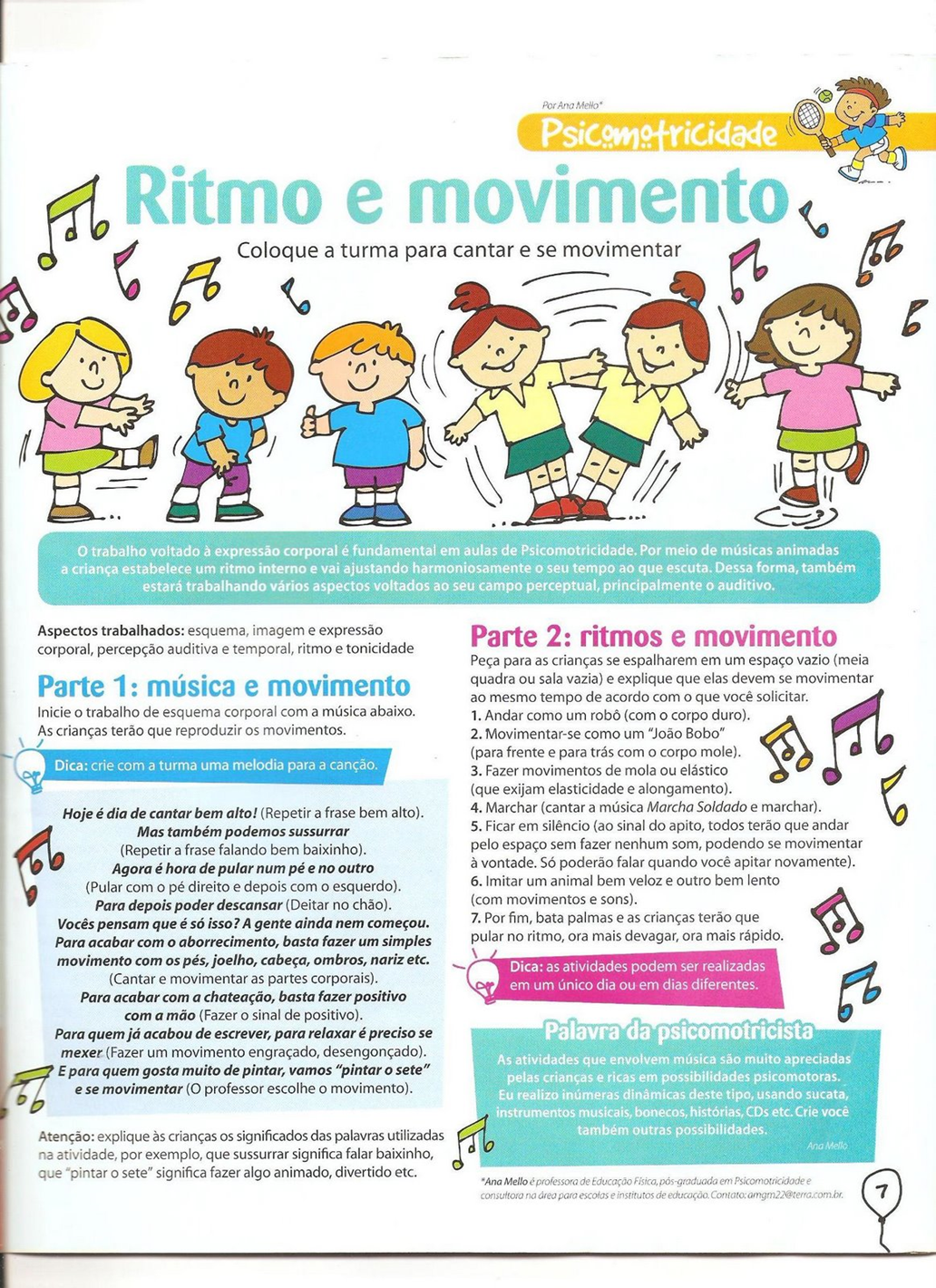 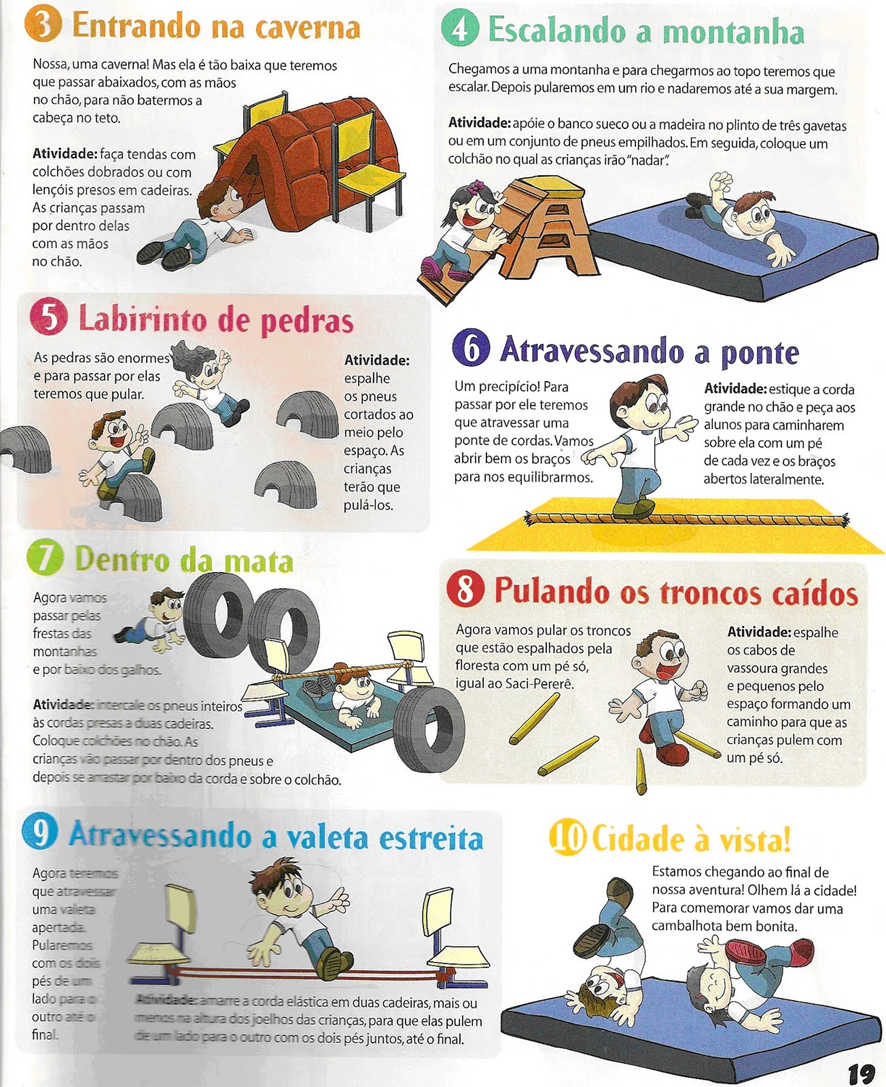 OBS: NOS ESPAÇOS QUE SE REFEREM AOS PROFESSORES SERÃO SUBSTITUIDOS PELOS PAIS, SEJAM CRIATIVOS E DIVIRTAM-SE.Agora vamos nos expressar por meio de gestos.Monte o dadinho;Deixem que eles joguem e reproduzam os movimentos;Sugestoes de musicas para a atividade.https://www.youtube.com/watch?v=jVk0ZgLn378https://www.youtube.com/watch?v=hpwHfbE8J2U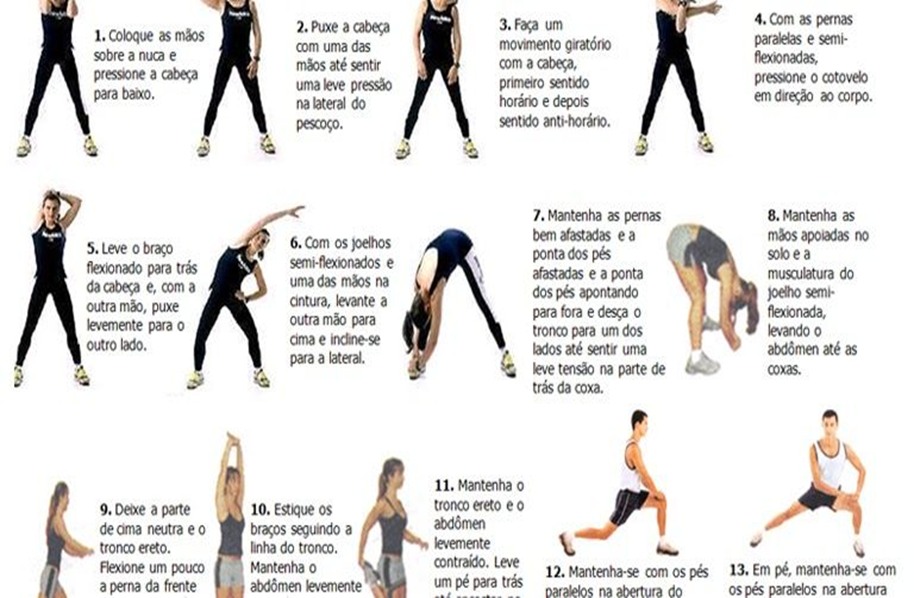 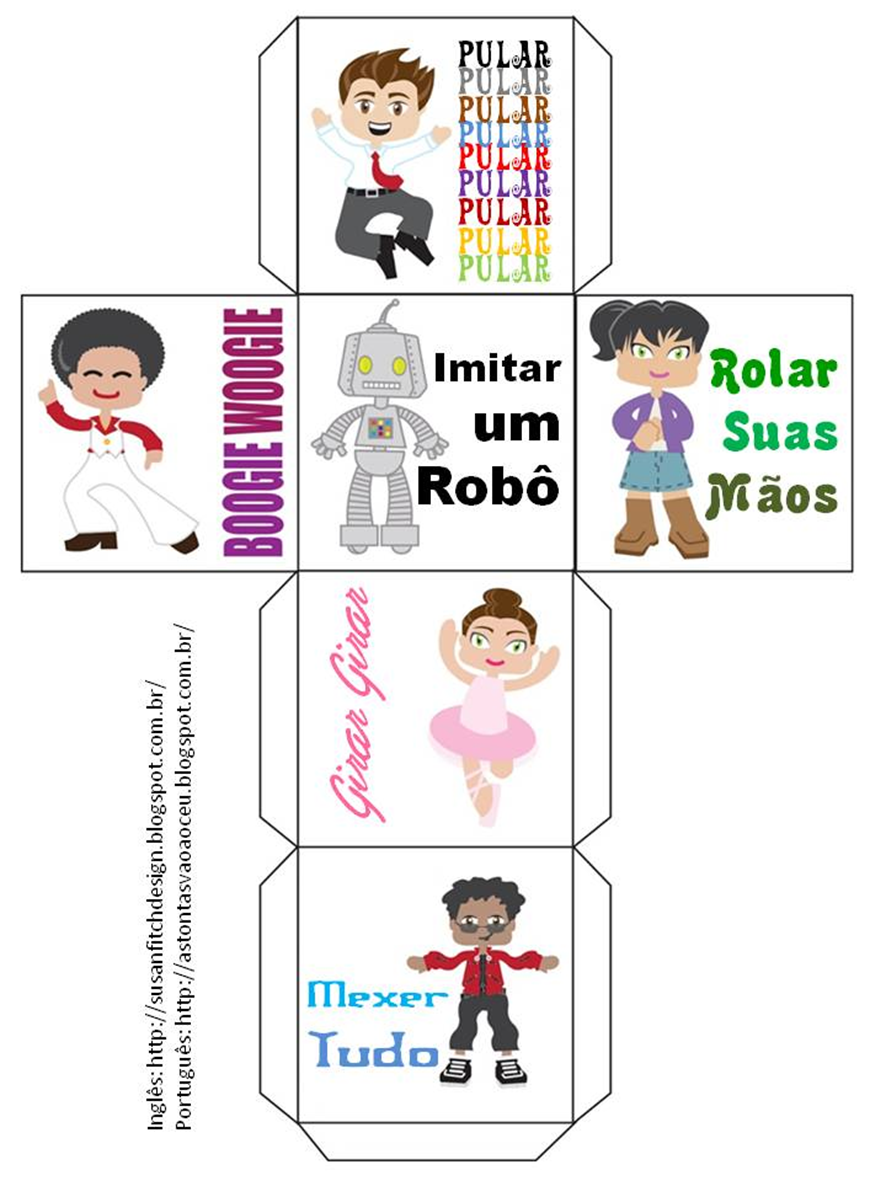 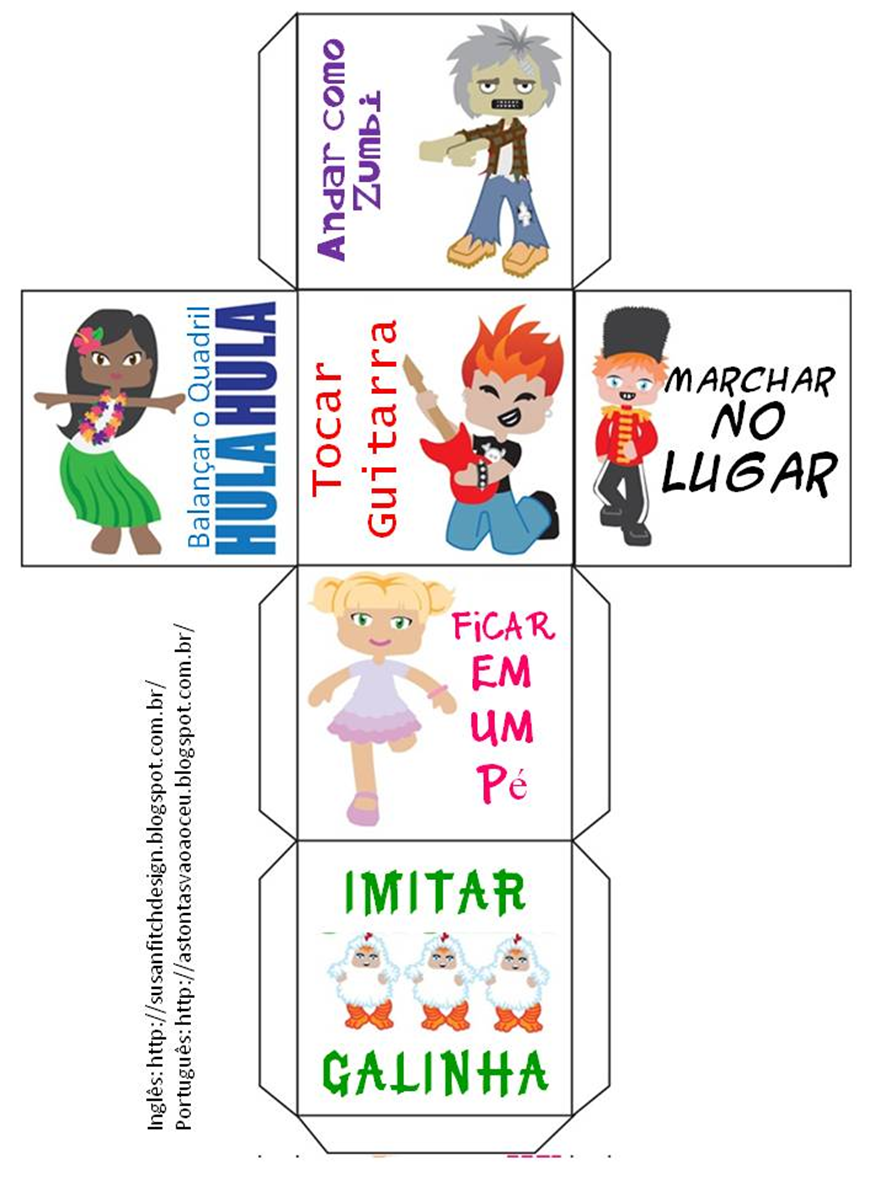 